    2020年广西中考预测押题语文卷 一   积累与运用 (20分)1.古诗文默写。(10分)(1)富贵不能淫，贫贱不能移，   ▲   ，此之谓大丈夫。《孟子》(2)脱我旧时袍，著我旧时裳。   ▲   ，   ▲   。《木兰诗》(3)受命以来，   ▲   ，恐托付不效，以伤先帝之明。《出师表》(4)纷纷暮雪下辕门，   ▲   。《白雪歌送武判官归京》(5)自经丧乱少睡眠，   ▲   ！《茅屋为秋风所破歌》(6)    ▲   ，谁家新燕啄春泥。《钱塘湖春行》（7）角声满天秋色里，   ▲   。《雁门太守行》（8）崔颢在《黄鹤楼》中融情于景, 抒发诗人对于岁月流逝，世事沧桑的感慨的诗句是:   ▲   ，   ▲   。2.下列词语中字形和加点字的字音全都正确的一项是 (3分)A.伫（zhù）立        跋涉（shè）          羸（léi）弱          怪诞（dàn）不惊            B.干涸（hé）         锃（zèng）亮         诡谲（jú）           藏污纳垢（gòu）C.镌（juān）刻       告罄（qìng）         遒劲（jìng）         拈（niān）轻怕重       D.懈怠（dài）        拾（shè）级          俯瞰（kàn）          鸠（jiū）占雀巢 3.根据语境作答。(4分)生命，是一树花开，或安静或（ ▲ ），或寂寞或璀璨。日子，就在岁月的年轮中渐次厚重，那些天真的、跃动的、抑或沉思的灵魂，就在繁华与喧嚣中，被刻上深深浅浅、或浓或淡的印痕。在这喧闹的凡尘，我们都需要有适合自己的地方安放。也许是一座安静宅院，也许是一本无字经书，也许是一条迷津小路。只要是自己（ ▲ ），都是驿站，为了将来起程不再那么迷惘。(1)为文中括号处选择恰当的词语。(2分)热闹  热烈  心之所往  梦寐以求(2)文中画线句有语病，请修改。(2分)4.下列文学和文化常识表述正确的一项是 (3分)A. 《水浒传》通过各路英雄被逼上梁山的不同经历，揭示了当时社会的黑暗和上层统治者的罪恶，表现了“替天行道”的主题。B. 《诗经》是我国第一部诗歌总集, 分为“风”“雅”“颂”三部分。课文《关雎》、《蒹葭》均选自《诗经•大雅》。C. 用典是一种写作手法，多见于诗歌中。“长歌怀采薇”“都护在燕然”“怀旧空吟闻笛赋”分别引用了古代隐士伯夷和叔齐的故事、东汉窦宪在燕然山刻石记功、西晋嵇康闻笛怀念友人的故事。D. 在科举考试中“连中三元”，是指考生在乡试、会试、殿试中均考得第一名，即接连考得“解元”、“会元”、“状元”。二   阅读 (57分)（一）阅读文言文选段，完成5～9题。（16分）留侯张良者，字子房，其先韩人也。沛公之从洛阳南出轩辕，良引兵从沛公。公欲以兵二万人击秦峣下军，良说曰：“秦兵尚强，未可轻。臣闻其将屠者子，贾竖①易动以利。愿沛公且留壁，使人先行，为五万人具食，益为张旗帜诸山上，为疑兵，令郦食其持重宝啖秦将。”秦将果畔，欲连和俱西袭咸阳，沛公欲听之。良曰：“此独其将欲畔耳，恐士卒不从。不从必危，不如因其解击之。”沛公乃引兵击秦军，大破之。遂至咸阳，秦王子婴降沛公。汉元年正月，沛公使汉中地。项王乃许之。良因说汉王曰：“王何不烧绝所过栈道，示天下无还心，以固项王意。”乃使良还。行，烧绝栈道，项王以此无西忧汉心，而发兵北击齐。良亡，间行归汉王。至下邑，汉王下马踞鞍②而问曰：“吾欲捐关以东等弃之，谁可与共功者？”良进曰：“九江王黥布，楚枭将，与项王有隙；彭越与齐王田荣反梁地，此两人可急使。而汉王之将独韩信可属大事，当一面。即欲捐之，捐之此三人，则楚可破也。”卒破楚者，此三人力也。    汉六年正月，封功臣。高祖曰：“运筹策帷帐中，决胜千里之外，子房功也，自择齐三万户。”良曰：“始臣起下邳与上会留此天以臣授陛下。陛下用臣计，幸而时中，臣愿封留足矣，不敢当三万户。”乃封张良为留侯，与萧何等俱封。（节选自《史记·留侯世家》，有删减）注：①贾竖：对商人的鄙称。②距鞍：坐在马鞍上。古人行军途中休息时，常常解下马鞍，当作坐卧工具。5.用斜线“／”给下面句子断句。（限两处）(2分)始臣起下邳与上会留此天以臣授陛下。6.解释下列加点的词语。(4分)  (1)良引兵从沛公     (2)秦将果畔     (3)良因说汉王曰     (4)卒破楚者7.下列句中加点词的意义和用法相同的一项是（3分）A.①以固项王意              ②其将固可袭而虏也B.①良亡，间行归汉王        ②或以为死，或以为亡C.①谁可与共功者            ②未复有能与其奇者D.①与萧何等俱封            ②且欲与常马等不可得8.用现代汉语翻译下面的句子。(4分)(1)欲连和俱西袭咸阳，沛公欲听之。(2)而汉王之将独韩信可属大事，当一面。9.对选文有关内容的分析和概括，不正确的一项是（3分） A.张良追随刘邦后，多处表现了他的政治远见和高超谋略。如设计击败秦军，拉拢黥布、彭越和韩信，灭掉了楚国。B.在峣山战役中，张良抓住秦军将领的性格缺点，用金钱贿赂方法使其叛变，秦军将领和刘邦内外接应，最终导致秦军大败。C.选文中，主要采用了语言描写和动作描写来刻画人物，表现了张良的足智多谋和对君主刘邦的忠诚，也表现了刘邦知人善任敢于纳谏。D.在西汉政权建立后，刘邦论功行赏，想要封张良为三万户侯。但张良却非常谦虚不愿意领取重赏，只要把留地封给他就行了。（二）阅读下面的一首词，完成10～11题。（5分）满江红·小住京华秋瑾小住京华，早又是中秋佳节。为篱下黄花开遍，秋容如拭。四面歌残终破楚，八年风味徒思浙。苦将侬强派作蛾眉，殊未屑！身不得，男儿列，心却比，男儿烈。算平生肝胆，因人常热。俗子胸襟谁识我？英雄末路当磨折。莽红尘何处觅知音？青衫湿！10.“苦将侬强派作蛾眉，殊未屑”中的“殊未屑”一词写出了作者当时怎样的心理？（2分）11.请从写作方法角度赏析“身不得，男儿列，心却比，男儿烈”四句词所表达的内容和情感。（3分）（三）阅读名著选段，完成12～14题。（10分）选段一真个光阴迅速，不觉七七四十九日，A的火候俱全。忽一日，开炉取丹。那大圣双手侮着眼，正自揉搓流涕，只听得炉头声响。猛睁睛看见光明，他就忍不住，将身一纵，跳出丹炉，唿喇的一声，蹬倒八卦炉，往外就走。慌得那架火、看炉，与丁甲一班人来扯，被他一个个都放倒，好似癫痫的白额虎，风狂的独角龙。A赶上抓一把，被他一摔，摔了个倒栽葱，脱身走了。选段二三藏坐在上面，好便似雷惊的孩子，雨淋的虾蟆，只是呆呆挣挣，翻白眼儿打仰。那 八戒闻得这般富贵，这般美色，他却心痒难挠，坐在那椅子上，一似针戳屁股，左扭右扭的，忍耐不住，走上前，扯了师父一把道：“师父!这娘子告诵你话，你怎么佯佯不睬？好道也做个理会是。”那师父猛抬头，咄的一声，喝退了八戒道：“你这个孽畜!我们是个出家人，岂以富贵动心，美色留意，成得个甚么道理!”选段三大圣听得两个言语相同，心如刀搅，泪似水流，急纵身望空跳起，且不救八戒沙僧，回至城东山上，按落云头，放声大哭，叫道：“师父啊!恨我欺天困网罗，师来救我脱沉疴。潜心笃志同参佛，努力修身共炼魔。岂料今朝遭蜇害，不能保你上婆娑。西方胜境无缘到，气散魂消怎奈何！”12.选段一中的A是谁？选段一画线处在整本书中有什么作用？（3分）13.结合选段二分析本部书的语言特征，并概况三藏的性格特征。（4分）14.“一部取经史也是一部孙悟空的成长史”，结合选段一、选段三分析孙悟空的性格发展。（3分）（四）阅读下列材料，完成15～17题。（10分）材料一全国两会闭幕之际，国务院总理李克强在记者会回答有关就业的问题时，强调“打破一些不合理的条条框框的政策，让更多就业岗位成长起来”，并特意提到“西部有城市按照当地规范，设置了3.6万个流动商贩摊位，一夜之间10万人就业”。总理的关注，折射出“地摊经济”对解决就业、创造就业的拉动作用。而据此前报道，在今年全国文明城市测评指标中，中央文明办已明确要求不将占道经营、马路市场、流动商贩列为考核内容，推动文明城市创建在恢复经济社会秩序、满足群众生活需要的过程中发挥更加积极作用。这一顺应民心、合乎时宜的指导方针，在社会上引起热烈反响。由于新冠肺炎疫情冲击，目前我国经济运行面临较大压力，人民生活受到较大影响。只有扎实做好“六稳”工作，全面落实“六保”任务，才能稳住经济基本盘，织密扎牢基本民生安全网，努力完成全年经济社会发展主要目标任务。在这样的背景下，文明城市测评做“减法”，是为民生做“加法”，释放出升级“地摊经济”治理的积极信号，对于保障民生、促进就业、刺激居民消费和经济恢复具有重要意义，也彰显出文明城市创建本身所具有的民本情怀和民生温度。（摘自2020年5月29日人民日报评论《用“绣花功夫”引导好“地摊经济”》）材料二图1   我国就业压力增大 图2 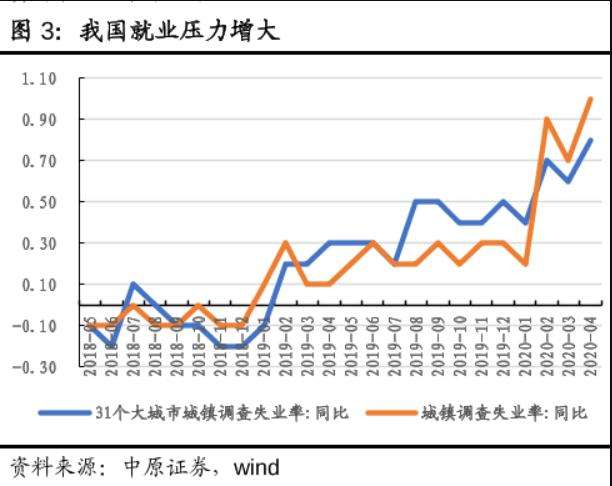 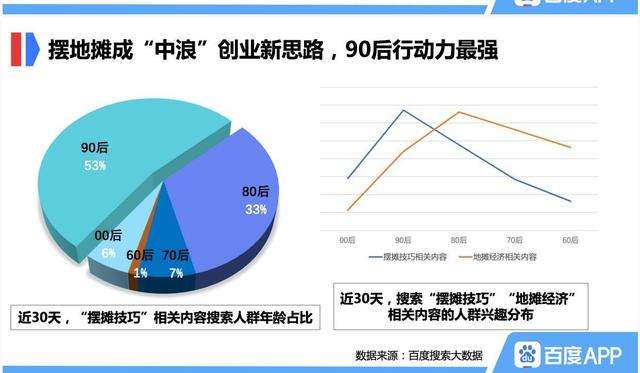 （摘自《中原证券》《百度搜索大数据》）材料三人间烟火气，最抚凡人心。恢复“地摊经济”为城市生活增添了平易近人之美，但也并不是意味着可以“放任发展”。从“地摊经济”可以看出一座城市治理能力现代化水平，各地还要尽快出台相关政策，完善顶层设计。例如，划定临时摊点，加强执法引导，让执法更带城市温度。对流动商贩加强宣传疏导，提升食品安全质量，引导商贩合法合规合理经营。同时市场监管部门也要加强抽检频次，让“地摊经济”活起来，“夜经济”动起来。城市管理部门还要跟上服务，垃圾及时进行运输清理，合理疏散人流，确保不扎堆、不聚集。“地摊经济”与文明创建并不相悖，反而更能体现出城市温度，“柴米油盐酱醋茶”是民生的基本考量，不应让一些管理方面的顾虑拖住“保民生”的步子，我们更多的应该是在危机中找新机，积极面对困难，化解痛点，释放消费活力，促进底层百姓就业，接地气、暖民心。只要不侵害公共利益，在做好疫情防控的措施下，保证清洁卫生，保障人民群众身体健康安全，“地摊经济”就值得鼓励。   （摘自2020年5月30日荆楚网《搞活地摊经济，让城市治理更有温度》）15.根据材料一内容，下列表述不正确的一项是（3分）  A.“地摊经济”有效地解决了新冠肺炎疫情之后失业所带来的经济问题。  B.为了切实推动“地摊经济”这一民生工程，中央暂时降低文明城市创建标准。  C.“地摊经济”是中央政府根据当前经济现状制定的一项合宜的指导方针。  D.文明城市测评因“地摊经济”做“减法”彰显了政府的民生情怀与民生温度。16.阅读材料二，你能得出哪些结论？（4分）17.结合材料三，你觉得“地摊经济”可能带来哪些问题？（3分）（五）阅读散文，完成18～22题。（16分）鸟语声声寻心住潘玉毅①周末的晌午，我将洗好的衣服拿到阳台晾晒，却见一只麻雀在屋里飞来飞去，它一会儿从阳台飞到后窗，一会儿又从后窗飞到阳台，每一次都重重地撞在玻璃上，然后坠落。我想打开窗户将它放生，谁知它见着我竟然落荒而逃。② 以前，麻雀是十分常见的，电线上、树影里，到处都有它们。尤其是稻谷刚刚收完的时节，你可以在田里看到成千上万只麻雀，成群飞起时，有如大军压境。那时候的麻雀并不怯生，人于其边上走过，它们恍如未见。我有时会捧着书坐在院子里闲看，几只麻雀在我脚边跑来跑去，倒像家养的鸡鸭一样。间或有一两个胆大妄为的家伙，一边在地上啄着什么，一边不时歪过脖子看我两眼，见我没甚反应，便来啄我的脚趾头。③在乡间，鸟雀飞到家里也是常有的事情。大人们为了不让自家小孩去伤害这些鸟类，不惜编了很多“危言耸听”的故事，引导小孩子跟鸟雀做朋友。这些故事里当然也有美好的、不恐怖的，譬如宋明话本里经常引用的“黄雀衔环”的故事——祖先救了一只黄雀，儿孙四代做三公重臣——因果循环虽属杜撰，爱护之心却折射出乡下人家对生命最朴素的慈悲。但也有一些不明事理的人，为“口腹之欲”捕捉鸟儿。渐渐地，它们许是受了惊吓，见着人就跑。④小时候，我也做过一些不好的事情。有一次我骑车在路上，一只鸟撞到车篮上晕了过去，我把它捡起来带回家，用一根细绳子拴住，鸟儿咕咕唧唧地叫着，不一会儿就死了，也就是在那个时候，我明白了“鸟之将死，其鸣也哀”的意思。从此，遇见鸟雀我只敢远远地看着，即使捉到了也会马上放生。⑤人常常羡慕鸟的自在、鱼的悠游，却也不是所有鸟都自在。我曾到过许多地方，这些地方皆有“鸟语林”，虽说是林子，其实就是一个大的鸟笼。笼子里的鸟儿虽然没有食不果腹的烦恼，却不及山中一刻的欢喜。欧阳修曾有诗云：“百啭千声随意移，山花红紫树高低。始知锁向金笼听，不及林间自在啼。”是的，鸟不属于人，它属于整片山林。⑥在山间，无一时不有鸟鸣。山花烂漫时，有鸟鸣；冬雪初融时，有鸟鸣；阳光灿烂时，有鸟鸣；骤雨初歇时，有鸟鸣。因这一声声鸟鸣，山更幽了，林更静了。乡间的林子里若没有鸟，简直是不可想象的。听多了知了和青蛙的聒噪，鸟鸣显得别样的好听。一声鸟叫，好像一朵花的开放，让整个世界都娇艳起来。鸟的啁啾，跑入心间，心里就会有一只鸟与之共鸣。记得有一年去乌镇，同行的有一个叫筏子的诗人，是个童心未泯的老头，他擅长口技，学起鸟鸣来，给人的感觉好像真的有鸟雀在身边一般，让我羡慕不已。⑦人若离故乡久了，便会模糊了故乡的印象，心若离初衷久了，便会遗忘了初心为何。好在一声鸟鸣亦可带起一片乡愁，尽管有些记忆的轮廓已经模糊不清，但是故乡未忘，初心未失，于我而言，已是足够。思绪翻飞间，我把所有的门窗都打开了，看着麻雀朝着远处的山林欢快地飞去，直至从我的视线里消失，我的心里说不出地欢喜。⑧这天，我破天荒地睡了个午觉。醒来后，听到的第一个声音便是鸟鸣，随后，满耳都是鸟语，鸟语声声寻心住。这种感觉，真好！（选自《彭城晚报》2020年5月19日）18.通读全文，用简洁语言概括文中写了几次鸟鸣？（2分）    ▲   →     ▲   → 山间鸟鸣  →  觉后欢鸣  19.阅读文章，谈谈标题“鸟语声声寻心住”有何作用？（2分）20.赏析下列句子的妙处。（6分）（1)间或有一两个胆大妄为的家伙，一边在地上啄着什么，一边不时歪过脖子看我两眼，见我没甚反应，便来啄我的脚趾头。（从加点词语运用角度）（2）尤其是稻谷刚刚收完的时节，你可以在田里看到成千上万只麻雀，成群飞起时，有如大军压境。（从修辞手法运用角度）21.请对文章第⑦段作出你的分析和评价。（4分）22.说说你对文中最后一句“这种感觉，真好”的理解。（2分）三   写作（63分）23. 题目：当时只道是寻常（63分，含书写分3分）许多看似很平常的生活情景，一个人、一件事、一处景，一声呼唤、一次邂逅、一份情感，一种品质、一项传统、一方文化……我们在拥有时总会不以为意，或者认为理所当然，而一旦失去，或者成为往事，就会觉得格外清晰、美好而珍视。要求：①以“当时只道是寻常”为题目写一篇600字以上的文章。②文体不限（诗歌、戏剧除外）。③文中不得出现透露考生个人身份的信息。参考答案 一、积累与运用 (20分)1.（10分，每空1分，添字、漏字、错字则该空不得分）（1）威武不能屈   （2）当窗理云鬓，对镜帖花黄   （3）夙夜忧叹  （4）风掣红旗冻不翻  （5）长夜沾湿何由彻  （6）几处早莺争暖树（7）塞上燕脂凝夜紫      （8）黄鹤一去不复返，白云千载空悠悠2.C (A.怪诞不惊→怪诞不经   B. 谲 jú→jué     D. 鸠占雀巢→鸠占鹊巢3.（1）热烈  心之所往 [解析]“热闹”指喧闹繁盛，指使场面活跃，精神愉快，热闹的场景。如：热闹的场景。“热烈”指具有强烈感情、激情或热情的气氛。在这里形容花开，选用“热烈”更能反映出花开的繁茂、热情洋溢。“心之所往”是内心的向往和憧憬的地方。“梦寐以求”是指做梦的时候都在追求，形容迫切地期望着。在这里选用“心之所往”更能够表现内心的向往的方向和目的。（2）在这喧闹的凡尘，我们都需要有适合安放自己的地方。或：在这喧闹的凡尘，我们都需要有适合自己的地方安放灵魂。4.D [解析] A. “替天行道”应为“官逼民反”；B. “大雅”应为“国风”；C. 指西晋向秀听到邻人吹笛，勾起了对故人的怀念，故作《思旧赋》。 二、阅读 (57分) （一）（16分） 5.(2分) 始臣起下邳/与上会留/此天以臣授陛下。 [解析] 文言断句，一定要注意词语的对应、对仗等，如“外”与“内”、“出”与“入”、“先”与“后”等。给文言断句的前提是粗通大意，然后利用句中的人名、地名、官职名、文言虚词、句子结构以及语段中动词的宾语或补语等断句。 [点拨] 一般来说，文言文断句的基本方法有以下几种：(1)根据句意断句。阅读全文，理解文意，理清人物关系，这是断句的先决条件。其次，依次解释所断句子中每个词的意思(不会解释的暂时不解释)。要注意文言文单音词占多数的特点，抓住几个关键词翻译以理解文段大意。(2)借助标志词断句。文言文中对话、引用常以“曰”“云”“言”为标志，两人对话，一般在第一次问答出现人名，以后就只用“曰”而省略主语。遇到对话时，应根据上下文判断出问者和答者。(3)借助文言虚词断句。文言文多用虚词来表达语气或感情。如句尾语气词：“也”“哉”“乎”“耳”“焉”“耶”“矣”“而已”等词，一般可以在其后面断开。6.(4分) (1)率领，带领 (2)同“叛”，背叛 (3)劝说(4)最终7.（3分）B（A.①稳固 ②必，一定；B.①②逃跑，逃亡；C.①和②欣赏；D.①表示列举未尽②等同，一样）8.(4分)(1)项王因此消除了西面对汉王的忧心，而向北发兵去攻打齐国。(2)而汉王的将领只有韩信可以委任大事，独当一面。[解析] 翻译句子要注意：①要注意补充省略的句子成分。②要注意调整语序。③要注意活用现象。④要抓住关键词，联系语境，重点突破。句子中的关键实词，以动词最多，形容词、名词次之。另外，也要注意句子中的通假字、古今异义词等。  9.（3分）B（秦军将领和刘邦最终并没有联合，而是刘邦趁敌人松懈，打败对方。） [译文] 留侯张良，他的祖先是韩国人。沛公从洛阳向南穿过辍辕山时，张良率兵跟随沛公。沛公打算率领两万人马去攻击峣山下的秦军，张良劝说道：“秦军还很强大，不可轻视。我听说他们的将领是屠户的儿子，买卖人容易用利益来动摇。希望沛公暂且驻留营垒，派一部分人先出发，给五万人准备粮饷，在周围的山上多张挂旗帜，作为疑兵之计，然后派郦食其带着贵重的财宝去诱惑秦将。”秦军的将领果然反叛，打算和沛公联合一齐向西袭击成阳，沛公想接受他们。张良说：“这只是他们的将领想反叛罢了，恐怕士兵们不会听从。如不听从就一定会有危险，不如趁他们懈怠时去袭击他们。”于是沛公率兵袭击秦军，大败秦军。于是到了成阳，秦王子婴投降沛公。   汉元年正月，沛公派人请领汉中地区。项王就答应了。张良因此劝汉王说：“大王为什么不烧断所经过的栈道，告示天下人你没有再回来的想法，用这个办法来稳住项王的心。”于是派张良回去。他一边走，一边烧断了栈道。项王因此消除了西面对汉王的忧心，而向北发兵去攻打齐国。张良逃跑了，从小路偷偷归依汉王。到了下邑，汉王下马倚着马鞍问：“我打算把函谷关以东地区捐送给别人，不知谁可以和我共建功业呢？”张良进言说：“九江王黥布是楚军的猛将，他和项王有隔阂；彭越和齐王田荣在梁地反叛，这两个人马上就可以使用。而汉王的将领只有韩信可以委任大事，独当一面。如果打算捐弃关东之地，就送给这三个人，楚军就可以打败了。”最后击败楚军的，正是靠了这三个人的力量。    汉六年正月，封赏有功之臣。高帝说：“运筹谋划于帷帐之中，决战取胜在千里之外，是子房的功劳。你自己在齐地选择三万户作为封地吧。”张良说：“当初我在下邳起兵，与陛下在留县会合，这是上天把我授给了陛下。陛下采用我的计策，幸而时常料中，我希望封在留县就满足了，不敢接受三万户的封地。”于是封张良为留侯，和萧何等从一起被封赏。（二）（5分） 10.（2分）“殊未屑”表明作者对贵妇人的生活并不留恋(1分)，反倒予以蔑视的心理（1分）。[解析] 这道题要求学生结合作者生平经历，理解词句内容，思考作者当时的心理。11.（3分）这四句运用了对比的手法，写出自己虽然身为女子不在男儿的行列（1分），但自己的心志却比男儿还要刚烈（1分），生动形象地抒发了作者的远大抱负和凌云壮志，具有震撼人心的力量（1分）。[解析] 这里从写法角度来赏析诗句，写法方面可考虑修辞、表现手法、抒情方式等，一般思路是：析手法+具体内容+表达作用或情感。（三）（10分） 12.（3分）老君（太上老君）（1分）；悟空蹬倒丹炉，落了几块砖，内有余火，化为火焰山（1分），为下文取经路上经过火焰山大圣与罗刹女、牛魔王大战，三调芭蕉扇作铺垫（1分）。[解析] 这题考察的是人物辨识及故事情节了解。只有对名著充分的阅读，展开对上文情节的联想，才能答准。13.（4分）“三藏坐在上面，好便似雷惊的孩子，雨淋的虾蟆，只是呆呆挣挣，翻白眼儿打仰。”一句体现语言的诙谐幽默（1分）；“你这个孽畜!我们是个出家人，岂以富贵动心，美色留意，成得个甚么道理!”一句体现人物语言的个性化（1分）。本段通过语言、动作、神态描写刻画了三藏的一心向佛，意志坚定，不被富贵美色所动摇（2分）。[解析] 分析人物形象是小说的必考点，概况时要结合文章内容或语言特点，不能盲目贴标签。14.（3分）选段一更多表现了孙悟空身上的“猴”性，性急，无拘无束，敢于反抗；选段三则凸显了孙悟空身上的“人”性，听闻师父被吃的伤心，对现实的遗憾，无一不体现人的七情六欲。[解析] 本题涉及人物的发展变化及主旨的体现。只有对情节清晰，人物认识深刻，勾连主旨方能准确作答。（四）  15.（3分）A（没有解决当前的经济问题）[解析] 本题涉及学生内容理解的能力，做题时尤其要关注结论性词语。16.（4分）疫情之后我国失业率陡增，城镇失业率高于城市失业率；疫情之后我姑就业压力增大是“地摊经济”产生的重要背景；三四十岁人群是“地摊经济”的主要参与者，90后尤其；就“地摊经济”这一创业形式，90后思想转变最快，行动力最强。（每点一分）[解析] 本题考查学生的读表及表达能力。答题时要注意对图表的数据及信息进行分析，得出趋势或结论，而非简单地表述图表中的数据。17.（3分）城市环境脏乱差；城市交通拥堵；商品质量值得担忧。（每点一分）[解析] 本题考查学生对现实生活的分析能力，是逆向思维。平时训练更多的给出对策，本题侧重分析原因。这就要求学生有一定的生活常识。（五） 18.（2分）被缚哀鸣、金笼悲鸣。（意思对即可，不必为四字词语）[解析] 本题考查学生对文中内容的理解和概括能力，学生首先对文章的内容有准确地把握，从文中找出相关词语句子，结合自己的理解概括即可。19.（2分）①点明了文章的写作对象，以写鸟鸣为主；②七个字的短语形式，具有诗句一样的优美韵律；③“寻心住”一词，能够引起读者的阅读兴趣。（每点一分，答对两点即可）[解析] 本题是对文章标题的作用，我们可以从以下几个方面来思考：与内容相关、与情感相关、与线索相关、双关义、“文眼”等。题目的作用常见的有以下几类：（1）概括文章的主要内容。（2）作为文章线索（文章情节围绕这一线索展开）。（3）作者感情的出发点。（4）具有象征意义。（5）语带双关。（6）是全文的“文眼”（提示文章中心）。（7）吸引读者兴趣。 [提示]（1）一个标题往往同时具备多种作用，答题时要作全面的分析。（2）题目中运用修辞的，要还原它的本义后再分析作用。（3）文章的题目如果是一个人，或是一件物品，或是一个内涵丰富的动作等，很可能就是该文的行文线索。20.(6分）（1)运用细节描写（动作描写）(1分)，“啄”“歪”“看”这些动词生动而又形象地刻画了小麻雀不怕人不怯生在农家院落啄食的情形，写出了小麻雀的活泼可爱(1分)，表现了人与自然的宁静和谐，也表现了我对小麻雀由衷地喜爱之情(1分)。 （2）运用了比喻的修辞手法，把成千上万只麻雀，比喻压境的敌军(1分)，生动形象地写出了秋收时节，田野里来觅食的麻雀数量之多(1分)，有着震撼人心的气势(1分)。 [解析] 本题考查的是对句子的赏析。这类题目一般会从这几个方面进行考查：从修辞手法、词语的运用、句子的内容、表达情感、描写方法等。这两句分别是从描写角度和修辞角度进行考查，首先学生要准确判断句子所用的描写方法和修辞手法，然后结合语句内容分析其作用，最后分析表达的情感。[点拨] 常见的修辞手法及作用：①比喻。运用了比喻的修辞手法，生动形象地描绘了……的情景（特点），抒发了（或烘托了）人物……的心情（为下文情节作铺垫）。②拟人。运用了拟人的修辞手法，把……拟人化，生动形象地描写了……的情景（特点），抒发了人物……的情感。③夸张。运用了夸张的修辞手法，强调了……的特点，突出表现了……的情感。④排比。运用了排比的修辞手法，句式整齐，有力地写出了……的特点，增强气势。⑤反问。运用了反问的修辞手法，加强了语气，突出了……情感。21.（4分）①结构上：照应前文(1分)。②内容上：点明主旨，鸟鸣收起我的一片乡愁，表达了作者对儿时生活的回忆，对故乡的思念(1分)。③写法上：卒章显志，有力地表明了文章的中心(1分)。④语言上：语言质朴，情感真挚，容易引起读者的共鸣(1分)。[解析] 本题考查的是对文章句段的分析评价，一般主要从内容上、结构上、写法上、语言运用上等角度来思考。内容上以概括句段的文章大意为主，加上作者的情感；结构上因句段的在文中位置不同，其作用也要作相应思考；写法上主要从情景交融、对比烘托等考虑；语言上主要从修辞、句式、语言风格上等角度来分析。22.（2分）①从表层含义来讲是指午觉醒来后，听到鸟儿欢快的叫声，内心感到舒适惬意，非常美好(1分)。②深层含义是指，鸟儿在林间欢愉的鸣叫，引起了我对故乡的思念，明了我的初心所在，让我能够找到内心得以安放的位置，故乡是我永远的港湾，所以美好(1分)。[解析] 本题考查学生对文段语句的理解。要从语句的表层含义和深层含义两个维度去思考 ，学生要对全文内容及主旨有全面的了解，结合全文理解内容，特别要读出文句深层蕴含的内容。从本文来分析，作者感受鸟鸣，内心欢愉，这只是表层意思，而结合全文对故乡的描述、对异乡鸟鸣的回顾，可以理解为作者对故乡的思念，更希望人与自然和谐相处。三、作文[审题指导]“当时”，不是“现在”和“以后”，是指生活中曾经经历过的人和事情，或曾经拥有过的美好事物——它可以是记忆深处的，也可以是刚刚过去的记忆犹在的。在特定的情境下，触发了我们敏感的弦，让心儿为之震颤。“只道”，只说、只以为。“寻常”，就是“平常”。是指追忆的人、事、物、情、理，都是与我们的日子密不可分的，可以是一个人、一件事、一处景，可以是一声呼唤、一次邂逅、一份情感，可以是一种品质、一项传统、一方文化……这些曾经的温馨、温暖、温情，很多，很平淡。多到当时只以为是寻常，没有感触、没有印象、没有体悟。“当时只道是寻常”，因为拥有的这些看似平常的生活琐事，拥有时等闲视之，失去或过往后就会想起无限的“好”。“只道”，既是一种陈述往事的平淡，又是一种常见真情的慨叹，也是一种生命哲思的顿悟。陈述的是平常事情中蕴藏的真实情愫，慨叹的是当时的懵懂与迷糊，顿悟的是而今的领略——真情、真思与真谛。（一）从内容、结构、语言三方面综合评价，参照下列标准评分。（不包括书写分）一类卷：54－60分（90－100）（以57分为基准分）内容充实，结构严谨，思路清晰，语言流畅、生动。（内容有新意，构思有创意，语言美感强的，可以得满分。）二类卷：45－53分（75－89）（以49分为基准分）内容比较充实，结构完整，条理清楚，语言通顺。三类卷：36－44分（60－74）（以39分为基准分）内容具体，结构基本完整，条理基本清楚，语言基本通顺。四类卷：36分以下（60分以下）或内容空泛；或结构残缺；或思路混乱；或语言极不通顺；或确属抄袭之作。书写（3分）卷面整洁，书写美观得3分；卷面工整，书写认真得2分；卷面一般，字迹清楚得1分；卷面较乱，书写潦草不得分。（二）赋分  切入分，在符合题意的前提下，达到中心基本明确，结构基本完整，语言基本通顺的切入分为42分；达到中心明确，结构完整，语言通顺的升至二类卷，在45—53分之间赋分；达到主题鲜明，结构清晰，语言流畅的升至一类卷，在54—60分之间赋分；文章在一类卷的基础上发现有“亮点”的，可以给满分，满分作文拟控制在1%左右。（三）亮点  内容丰富，材料新颖，构思精巧；语言生动形象，富有意蕴，有文化底蕴；人物形象鲜明，故事感人，细节传神，意境深远；情感真挚，富有强烈的感染力量；议论有层次感、说理透彻，逻辑性强等皆可作为文章亮点处理。（四）特殊情况赋分1.文体模糊，原则上不超过42分。2.内容空洞，控制在40分以下。3.确认抄袭，2/3以上篇幅相同的，最高不超过30分，内容基本相同的不超过20分。4.完篇而字数不足的，打分后再扣字数不足分，每少50字扣1分。明显未完篇的，视篇幅和内容的实际情况而定，最高不超过36分，不再扣字数不足分。499—400字，36—30分；   399—300字，29—24分；   299—200字，23—18分；199—100字，17—12分；   99—标题，11—0分。5.不写题目或自拟题目的，扣2分。6.另起炉灶，与题目无关，严重偏离题意的，综合语言表达因素，最高不超过30分。7.病句一句扣一分，错别字一个扣一分，扣完3分为止。